Climate Resiliency Program Manager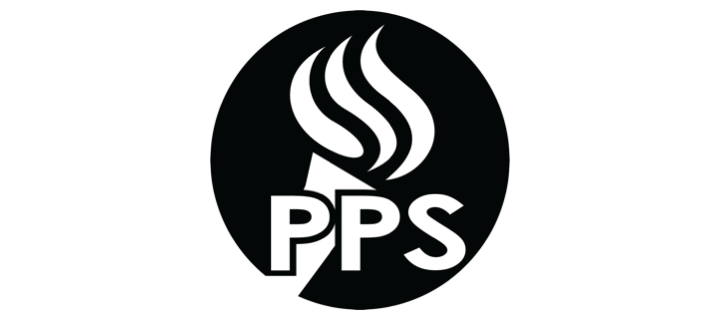 Portland Public SchoolsDEPARTMENT: Facilities & Asset ManagementPOSITION REPORTS TO: Senior Program Manager, Energy and SustainabilityPOSITION SUMMARY: The Climate Resiliency Program Manager will develop, implement, and evaluate aspects of district-wide climate resiliency and carbon reduction strategies as outlined in Portland Public Schools’ forthcoming Climate Crisis Response Policy. This position will also manage District-wide sustainability efforts related to energy and carbon reduction, including energy use and carbon emissions tracking and reporting. The Climate Resiliency Program Manager will be part of the PPS Energy & Sustainability Team.(“E”) ESSENTIAL FUNCTIONS & KEY RESPONSIBILITIES:Implement strategic programs to target carbon emissions, energy efficiency, and climate resiliency,Collaborate with district stakeholders, including school leaders, communities, district staff, and other partners.Manage District-wide sustainability efforts related to energy use and maximizing conservation of natural resources.Oversee carbon emissions tracking and reporting.Create deep partnerships that foster trust and a shared vision with school leaders, transforming PPS schools to promote racial, economic, and climate justice.Utilize the PPS Racial Equity and Social Justice Lens for all programs, projects, and engagement.Engage in relationship-building with a multitude of audiences within the District to nurture an organizational culture of climate resilience & climate justice.Support outreach & engagement; sharing programs and resources, building district-to- school relationships, providing technical assistance to staff, supporting partnerships, and collaborating with communities.Support the development and implementation of educational initiatives for students and training of school leaders and District staff as it relates to climate resiliency.Support communication efforts, such as managing social media accounts, quarterly newsletters, and program web pages.Assist Senior Manager of Energy and Sustainability in hiring, training, and supervising any interns and/or AmeriCorps members.Manage small construction projects that relate to energy and sustainability efforts, and work with and assist other project managers on an as-needed basis.Provide regular reports on district energy and carbon emissions reductions and progress towards goals.Assists Senior Manager of Energy and Sustainability in monitoring utility invoices and use/cost.Assists Senior Manager of Energy and Sustainability with the district’s participation in Energy Trust of Oregon’s Strategic Energy Management Program (SEM)Other sustainability and resource conservation duties as assigned.FINANCIAL RESPONSIBILITIES:Monitors expenditures against budget; prepares necessary documentation for supervisory review/approval; tabulates budgetary data, calculates figures, and checks for accuracy.Overall Position Time AllocationQUALIFICATIONS:EducationFour (4) year degree in sustainability, resource conservation, social sciences, business or other related degree.Formal or informal education in climate action, carbon tracking, sustainability, resource conservation, and/or green schools is strongly desirable.A Master’s degree in any of the identified or related fields will substitute for two(2) years of the required experience.ExperienceMinimum three (3) years of experience in coordinating and implementing sustainability/resource conservation programs.Experience working directly with energy and resource conservation programs.Experience working in educational facilities, municipality or other public agency in a richly diverse community is preferred.Experience in data analysis & reporting, outreach, and/or community building is strongly desirable.Ability to engage with many different stakeholders, including students, teachers, staff, board members, and community members.Project/program management experience desirable.Interested in school sustainability, operational systems thinking, climate science and climate justice.Supervisory and previous management experience desirable, not required.Experience in developing programs from the ground up is desirable, not required.Any other combination of education and experience that would likely provide the required knowledge and abilities may be considered.SkillsAbility to demonstrate effective interpersonal and communication skills among a diverse group of internal and external stakeholders.Must have strong computer skills (Google Drive Suite, Microsoft Office Suite, web platforms).Carbon accounting and data analysis is strongly desirable.Ability to identify and prioritize best practices for carbon reduction in schools.Ability and ease with public speaking.Ability to collaborate and make connections to other entities that may be able to support this work.25%Climate Policy; develops, implements, and tracks progress on District policy related to energy, construction, operations, and carbon reduction25%Data Management & Reporting; carbon emissions, energy & utility use, resource conservation measures25%Project Management; energy efficiency, climate resiliency measures, small construction projects, carbon reduction measures25%Program Management; Strategic Energy Management Program (SEM), climate resiliency, engagement & education, and communications